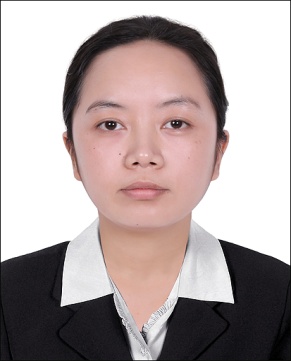 TSHERING Address: Dubai, UAEE-mail: tshering.374047@2freemail.com Career ObjectiveActively seeking a responsible role that will challenge my abilities and provide an opportunity toexpand my existing skills and responsibilities.To join an organization which has earned an excellent reputation and apply my complete            understanding of the subject and the best work practices to gain excellent career growth.Work Experience Floor In charge, Pantaloons, Siliguri City Centre, India					            March, 2015- May, 2017									           Ensure the best customer service is provided. 						          Ensuring the merchandising is clean and properly displayed.				          Responsible for meeting the sales target.							           Responsible for opening and closing the store on timely basis.Sales Person, KTM CTY, Kathmandu, Nepal						           June, 2011- November, 2014									           Providing the best customer service by understanding the customer needs.			           Responsible for the sales and meeting the sales target on monthly basis.EducationBachelor Degree:         Bachelor in Arts, (BA)                                      University of North Bengal, Darjeeling, IndiaHigher Secondary:	 Humanities Stream                                      West Bengal Council of Higher Secondary Education Board (WBCHSE).                                      Darjeeling, IndiaPersonal SummaryAn articulate qualified professional who is able to effectively communicate with people from     diverse backgrounds or varying degrees of ability. A committed and dedicated professional  having the ability to work within a team and motivatingthe colleagues.Enjoys a high capacity to learn new skills whilst objectively seeking new challenges,                   responsibilities and ways to develop a professional experience.IT SkillsBasic knowledge on MS-Office and Windows. LanguagesFluent in English, Hindi & Nepali (reading, writing, speaking).Interests  I am very interested in music and different forms of dance.Personal Data:Date of Birth			:   August 27, 1989Nationality			:   IndianPassport number                      :   L8986610Marital Status                          :   SingleVisa Status                              :   Tourist Visa (3 months)Declaration:I do hereby declare that the above given statements are true and correct to the best of my             knowledge. Tshering